Έντυπο συγκεντρωτικής κατάστασης μαθητών και μαθητριών ανά σχολική μονάδα για συμμετοχή
στον12ο Πανελλαδικό Μαθητικό Διαγωνισμό Φιλοσοφικού Δοκιμίου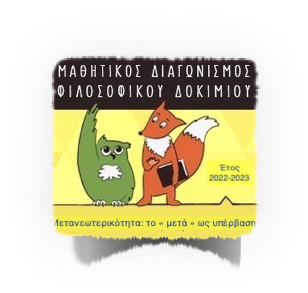 Κατάσταση μαθητών/-τριών
για συμμετοχή στον Π.Μ. Διαγωνισμό Φιλοσοφικού Δοκιμίου (14/01/2023)* Εάν κάποιος μαθητής ή μαθήτρια δηλώνει πρόθεση να διαγωνιστεί και για την συμμετοχή στη Διεθνή Ολυμπιάδα Φιλοσοφίας, σημειώστε ΝΑΙ και δηλώστε στη διπλανή στήλη την ξένη γλώσσα στην οποία προτιμά να διαγωνιστεί.α/αΟνοματεπώνυμοΤάξηΚατεύθυνσηΟλυμπιάδα*Γλώσσα12345678910